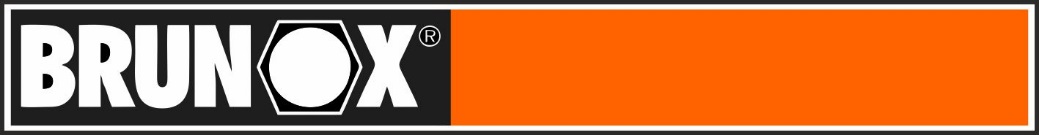 GUN CAREШвейцарский смазка по уходу за оружиемдля охоты, спорта и коллекционированияОписание продукта:	BRUNOX® Gun Care одобрен НАТО:Очиститель ствола:BRUNOX® Gun Care растворяет отложения свинца, никеля, томпака, меди, пороха и пластика, не оставляя остатков.Никаких неблагоприятных химических воздействий на ствол – не содержит аммиака.Смазочный материал:BRUNOX® Gun Care образует прозрачную смазывающую пленку толщиной 1–2 мкм с вязкоупругими свойствами.Любая влажность рассеивается и полностью удаляется. 
Смазывающие свойства гарантированы до –55 °C.Коррозионная защита:BRUNOX®Gun Care гарантирует полную защиту от коррозии для оружия, для регулярного использования.Соответствующая углеводородная смесь гарантирует ударопрочную антикоррозионную пленку.Эффект:	BRUNOX® Gun Care проникает и физически растворяет все частицы в стволе и обеспечивает долговременную защиту от коррозии благодаря своим гидрофобным свойствам.Образуется ударопрочная антикоррозионная пленка, не содержащая кислот, аммиака, ПТФЭ, силиконовых и нанокерамических частиц.Защитная пленка сохраняет свои ползучие свойства и не превращается в смолу.Благодаря сбалансированной смеси углеводородов, BRUNOX® Gun Care освобождает все заклинившие точные детали и обеспечивает их плавное перемещение через короткий промежуток времени.Область применения:	BRUNOX® Gun Care может использоваться для всех пневматических, газовых, пружинных, ручных, магазинных, полуавтоматических и полностью автоматических видов оружия, а также для старинных с ручной зарядкой.Нанесение:	Уход за оружием с помощью BRUNOX® - это детская игра:Нанесите на ствол с  BRUNOX® Gun Care и подождите 15–20 минут или в течение ночи в случае сильного загрязнения.(Продукт не повреждает ствол, поскольку  не содержит кислот / аммиака)Обильно смочить чистящую щетку при помощи BRUNOX® Gun Care.Введите чистящую щетку 15-20 раз в ствол.Удалите грязь тканью или фетровым шариком для чистки.Наконец, намочите почти чистую ткань или войлочный чистящий шарик BRUNOX® Gun Care и протяните ее через ствол.Это защитит ствол, который, таким образом, будет готов стрелять сразу же. В стволе нет остатков масла, что гарантирует его точность.Экспертное заключение:	Тесты очистки ствола:- См. нашу ссылку от SM, теперь RUAG Ammotec Thun, от 13/6/2000Тесты коррозионной защиты,- на  холодостойкость, эмульгирование, ПТФЭСм. WILD UND HUND 6/2006, стр. 48-BRUNOX® Turbo-Spray® Gun Care был «полностью не подвержен воздействию температур ниже нуля. Благодаря его хорошему сохранению и проникающим свойствам он наилучшим образом отвечал самым важным требованиям». Бйорн ЭбелингСм. MESSER MAGAZIN, No. 6/ 2013, стр. 84-2-е место «От хорошо до очень хорошо»Испытания холодом:- См. нашу ссылку HECKLER & KOCH GMBH, 29/6/2000«Эффективность во время холодового теста с пистолетом P8 была чрезвычайно хорошей».Испытания на гуммирование и совместимость с пластмассами:- См. нашу ссылку Carl Walther от 30/01/2006- См. нашу ссылку Glock Ges.m.b.H от 22/04/2004Объемы тары: 	Спрей-аэрозоль:	100 мл, 300 млФлакон: 	120 млКанистра: 	5 лХимикаты 	Ткань для ухода за оружием: пропитанная 6 г BRUNOX® Gun CareСтойкость:	Не наносит ущерба таким неметаллическим материалам, как краска, кожа, дерево, резина и почти все пластмассы.– См. по ссылке экспертизу GLOCK and Walther  www.brunox.swissТехнические данные:	Внешний вид:	прозрачныйСпец. Вес:	0,83 ±0,02 г/cм3Динамическая вязкость	4,0 мПа (Налив и АЭРОЗОЛЬ) (при 20 °C):Температура вспышки: 	78 °C (распакованный)	DIN ISO 2592Термостойкость: 	До 160 °C при краткосрочном воздействии 	До 125 °C при долгосрочном воздействииТемпература застывания:	ниже -55 °CЗначение pH:	нейтральнаяХарактеристики пленки: 	ползучестьТолщина пленки: 	1 - 2 мкмКонсистенция: 	23 Н/мм2Прочность на прокол:	Пленка не разрывается, 64 мПа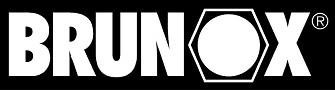 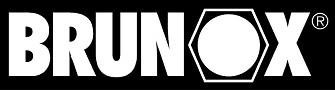 Gun CareШвейцарский спрей по уходу за оружиемдля охоты, спорта и коллекционированияBRUNOX AG, Tunnelstrasse 6, CH – 8732 Neuhaus/SG,BRUNOX Korrosionsschutz GmbH, Postfach 100127, DE – 85001 IngolstadtИнформация, содержащаяся в этой публикации, основана на наших текущих знаниях и опыте. Здесь не обойтись без обработки данных собственного тестирования из-за многих факторов, которые могут повлиять на использование и применение нашего продукта. Никакая часть данной публикации не может использоваться электронным способом, вручную или быть скопирована, воспроизведена, передана или сохранена, без предварительного разрешения BRUNOX AG / GmbH.  Этот технический паспорт и его содержимое («информация») являются собственностью компании BRUNOX AG / GmbH. Лицензии не предоставляются; эта информация предназначена исключительно для информационных целей в связи с соответствующим продуктом. Права интеллектуальной собственности принадлежат BRUNOX AG / GmbH. Информация может быть изменена без уведомления и заменяет все ранее предоставленные технические паспорта. BRUNOX AG / GmbH не несет никакой ответственности за правильность или полноту и не несет никакой ответственности за любой материальный или нематериальный ущерб, вызванный использованием или неиспользованием представленной информации, или использованием неправильной или неполной информации. Обработчики должны самостоятельно проверить информацию и продукты для своих целей. Они не должны делать никаких предположений относительно потребительских свойств на основании включенной или исключенной информации. Ответственность за утрату или повреждение в результате любого применения информации для принятия решения или ее использования (включая ответственность в результате небрежности или в случаях, когда BRUNOX AG / GmbH знала о возможности причинения ущерба). Ответственность BRUNOX AG / GmbH остается неизменной в случае смерти или телесного повреждения в результате небрежности.BRUNOX® является торговой маркой BRUNOX AG Швейцария.